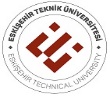 T.C.ESKİŞEHİR TEKNİK ÜNİVERSİTESİ……………………… MESLEK YÜKSEKOKULU STAJ SÜRECİ AKIŞ ŞEMASISTAJ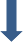 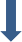 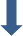 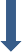 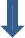 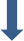 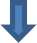 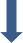 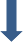 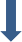 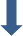 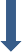 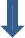 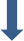 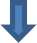 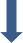 “Öğrenci Staj Kılavuzu”nu[1] ve Öğrenci “Staj Yönergesi”ni[2] inceleyiniz.Bahar yarıyılı başından itibaren uygun staj yeri bulunuz.Staj yapılacak kurum/kuruluşa verilmek üzere “Öğrenci Staj Başvuru ve Kabul Formu”nu[3] bilgisayar ortamında doldurarak (2 nüsha) çıktısını alınız. “Staj Komisyon Başkanı”na onaylatınız.H AY	Staj yapacağınız kurum/kuruluşaI	başvurunuzu yapınız.ROnaylattığınız “Öğrenci Staj Başvuru ve Kabul Formu” ile “Program Staj Koordinatörü”ne başvurarak staj yeri uygunluğu için onay alınız.HAYIROnay bilgisi alındı mı?EVETOnaylanmış “Staj Başvuru ve Kabul Formu”nu ve “Genel Sağlık Sigortası Durum Belgesi”ni Öğrenci İşleri Birimine iletiniz. SGK girişlerinizi yaptırınız.“Kurum/Kuruluş Öğrenci Değerlendirme Formu”[4], “Öğrenci Staj Raporu Dosyası” [5], “Öğrenci Staj Yönergesi”[6] ve “Staj Klavuzu”nun[7] çıktılarını Yüksekokulun web sayfasından alınız.“Staj Kılavuzu”nda tanımlanan biçimde stajınızı tamamlayınız.“Staj Komisyonu” tarafından ilan edilen tarihte staj belgelerini[8] “Staj Komisyon Başkanı”na imza karşılığında teslim ediniz.[1], [2], [3] ,[4], [5], [6] ve[7]’ye Yüksekokul web sayfasından ulaşılabilir. [8] “Öğrenci Staj Raporu Dosyası”, “Kurum/Kuruluş	Öğrenci Değerlendirme	Formu”, “Öğrenci	Staj		Devam Çizelgesi”.STAJ SÜRECİ TAMAMLANDI.T.C.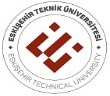 ESKİŞEHİR TEKNİK ÜNİVERSİTESİULAŞTIRMA MESLEK YÜKSEKOKULU ÖĞRENCİ STAJ BAŞVURU VE KABUL FORMU(STAJ SÖZLEŞMESİ)Sayı 	:	………………………..							                   		    ..../…./…….Konu 	: Staj Başvurusu	İlgili Makama,	Yüksekokulumuz öğrencilerinin mezuniyet haklarını kazanabilmeleri için eğitimleri ile ilgili kurum/kuruluşlarda staj yapma zorunlulukları vardır. Staj süresince 5510 sayılı Sosyal Sigortalar ve Genel Sağlık Sigortası Yasası gereğince öğrencilerin sigorta işlemleri Yüksekokul tarafından yapılmaktadır. Aynı kanunun 13 üncü maddesinin ikinci fıkrasının (a) bendi gereğince kurumlarda iş kazası olması durumunda aynı gün içinde yetkili kolluk kuvvetlerine ve yüksekokulumuza bilgi verilmesi zorunludur. 25/02/201’de yürürlüğe giren 6111 sayılı Kanunun 61 inci maddesi ile mesleki ve teknik eğitim yapan yükseköğretim kurumları da 3308 sayılı Mesleki ve Teknik Eğitim Kanununa tabi olmuşlardır. Aşağıda bilgileri yer alan öğrencimizin kurum/kuruluşunuzda 30 İşgünü stajını yapmasının uygun görülmesi durumunda formun ilgili bölümünün doldurulması ve onaylanarak Yüksekokulumuza iletilmesini arz/rica ederim. MüdürIssue:	/…. /…….T.R. ESKİSEHİR TECHNICAL  UNIVERSITY…………………………………………….. VOCATIONAL SCHOOL INTERNSHIP APPLICATION AND ACCEPTANCE FORMSubject: Internship ApplicationTo Whom It May Concern,Students of the ………………….. Vocational School are required to complete an internship at institutions/organizations pertaining to their education. As per the sub‐paragraph (a) of the second paragraph of article 13 of the aforementioned Law, in the event that an occupational accident occurs, the authorized law enforcers as well as our vocational school have to be notified on the day of the incident.As per article 61 of Law No. 6111 put into effect on 25/02/2011, vocational and technical higher education institutions are subject to the Vocational and Technical Training Law No. 3308. If our student, whose information and record(s) are given below, is accepted as an intern in your company for …... days, please fill in and confirm the required fields of this form below and send it back to our vocational school.Director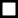 ATTENTION: After approval of internship institution, “Internship Application and Acceptance Form” will be submitted to the Programme Coordinator of Internship by the student during the indicated period. This form must be prepared in two copies (one copy for the Institute/Organization, one copy for the Vocational School.).EK‒3. Öğrenci Staj Devam ÇizelgesiT.C.ESKİŞEHİR TEKNİK ÜNİVERSİTESİ…………………………………………….. YÜKSEKOKULU ÖĞRENCİ STAJ DEVAM ÇİZELGESİKURUM/KURULUŞUN STAJDAN SORUMLU PERSONELİNİN;İmza/Mühür : ………..……………………….................Unvanı	: …………………..……………................. Adı‐Soyadı	: ………………………………..…………...NOT:Ulaştırma Meslek Yüksekokulunda öğrenim gören öğrenci en az 30 işgünü; Porsuk Meslek Yüksekokulunda öğrenim gören öğrenci (dini ve milli bayram tatilleri dışında) 30 gün staj yapmak zorundadır.Öğrenci raporlu olduğu günleri telafi etmek ve raporunu Öğrenci İşleri Birimine bildirmek zorundadır.Bu formun “Kurum/Kuruluş Öğrenci Staj Değerlendirme Formu” ile kapalı zarf içinde öğrenci/posta aracılığıyla Yüksekokula gönderilmesi arz/rica olunur.T.R. ESKİSEHİR TECHNICAL  UNIVERSITY…………………………………………….. VOCATIONAL SCHOOL STUDENT ATTENDANCE CHARTINSTITUTIONAL/ORGANIZATIONAL AUTHORITYSignature/Stamp	: ………..……………………….................Title	: …………………..……………................. Name and Surname : …………………………..…………...NOTE:Compulsory internship period is 30 work days for Transportation Vocational School student and; 30 days (excluding national and religious holidays) for Porsuk Vocational School student;The student has to compensate for the days he/she reported sick and has to submit the medical report to the Registrar’s Office.This form is to be submitted together with “Institution/Organization Student Evaluation Form” to the Vocational School by the student or via postal service.T.C.ESKİŞEHİR TEKNİK ÜNİVERSİTESİ……………………………… MESLEK YÜKSEKOKULU KURUM/KURULUŞ ÖĞRENCİ STAJ DEĞERLENDİRME FORMUÖĞRENCİ BİLGİLERİAdı‒Soyadı	: ................................................................	Telefon Numarası	: ...................................T.C. Kimlik No	:.................................................................	Staja Başlama Tarihi	: ........../.........../..........Kayıtlı Olduğu Program Adı   :.................................................................	Stajdan Ayrılış Tarihi	: ........../.........../..........Öğrencinin Sürekli Adresi	:.................................................................	Stajdan Ayrılma Nedeni : ...................................*Genel Değerlendirme Notu 3 ve üstü olanlar başarılı sayılır.Bu Bölüm Kurum/Kuruluş Yetkililerince Doldurulacaktır.STAJ YERİ BİLGİLERİ	KURUM/KURULUŞUN STAJDAN SORUMLU PERSONELİNİN;Staj Yeri Adı	: ...................................................................Staj Yeri Adresi	: ...................................................................	İmza‐Mühür : ...........................................................Telefon /Fax	: ................................ / ...............................	Unvanı	: ............................................................web Adresi	: ...................................................................	Adı–Soyadı	: ............................................................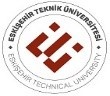 T.R. ESKİSEHİR TECHNICAL  UNIVERSITY…………………………………………….. VOCATIONAL SCHOOL INSTITUTION/ORGANIZATION STUDENT EVALUATION FORM** If general evaluation score is above or equal to 3 (three) out of 5 (five) then intern is accepted as successful.This part will be filled by authorized staff of the Institution/Organization.INSTITUTIONAL/ORGANIZATIONAL INFORMATION	INSTITUTIONAL/ORGANIZATIONAL AUTHORITY Name	: ...................................................................	Name‒Surname	: ...........................................................Address	: ...................................................................	Title	: ........................................................... Telephone/Fax	: ................................ / ...............................Web Address	: ...................................................................	Signature/Stamp : ......................................................STAJ RAPORU SAYFASITRAINING REPORT PAGESTAJ RAPORU KAPAK SAYFASIT.C.ESKİŞEHİR TEKNİK ÜNİVERSİTESİ…………… Meslek Yüksekokulu(Times New Roman Kalın 18 Font)Staj Raporu(Times New Roman Kalın 22 Font)ÖğrencininAdı – Soyadı	:T.C. Numarası	:	(Times New Roman Kalın 16) Font)Programı	:ESKİŞEHİR, ………INTERNSHIP REPORT COVER PAGEESKİSEHİR UNIVERSITY……………………….VOCATIONAL SCHOOL(Times New Roman, Bold, 18 pt Font)Internship Report(Times New Roman, Bold, 22 pt Font)Student’sName and Surname ID Number Department(Times New Roman, Bold, 16 pt Font)ESKİŞEHİRT.C.ESKİŞEHİR TEKNİK ÜNİVERSİTESİ……………MESLEK YÜKSEKOKULU STAJ RAPORU İÇ KAPAK SAYFASIÖĞRENCİNİN;Adı–Soyadı	: ……………………………………………………. T.C. Numarası	: ……………………………………………………. Programı	: ……………………………………………………. Kayıt Yılı	: …………………………………………………….STAJ YAPILAN KURUM/KURULUŞUN;Adı	: …………………………………………………….. Adresi	: …………………………………………………….. Telefon	: …………………………………………………….. Faks	: …………………………………………………….. E‐mail	: ……………………………………………………..Stajın Başlangıç Tarihi	: …………………………………………………….. Stajın Bitiş Tarihi	: ……………………………………………………..STAJ YAPILAN KURUM/KURULUŞUN STAJDAN SORUMLU PERSONELİNİN;İmza‐Mühür : …………………………………….. Unvanı	: …………………………………….Adı–Soyadı : ………………………………………………………………….T.R. ESKİSEHİR TECHNICAL UNIVERSITY………………………………………….. VOCATIONAL SCHOOL INTERNSHIP REPORT INNER COVER PAGESTUDENT’S;Name‒Surname	: ………………………………………ID Number	: ………………………………………Department	: ………………………………………Registration Year	: ………………………………………INSTITUTION/ORGANIZATIONName	: ……………………………………………………..Address	: ……………………………………………………..Phone	: ……………………………………………………..Fax	: ……………………………………………………..E‐mail	: …………………………………………………….. Internship Start Date		: …………………………………………………….. Internship End Date	: ……………………………………………………..INSTITUTION/ORGANIZATION AUTHORIZED PERSON FOR INTERNSHIPSignature‐Seal : ……………………………………………………………. Title	: ……………………………………………………………. Name‒Surname : …………………………………………………………….AYRILIŞ FORMU(İşletme Anteti)……………………………… MESLEK YÜKSEKOKULU MÜDÜRLÜĞÜNEYüksekokulunuz ……………………………………… Programı …………………………… no.lu öğrencisi …………………………………………………, stajını ………………………………………………… nedeniyle tamamlamadan kurumumuzdan/kuruluşumuzdan ayrılmıştır. SGK çıkış işlemlerinin …/…/20… tarihi itibarıyla yapılması için gereğini bilgilerinize sunarım.…/…/20… ‒ …….......………….. (Tarih/İmza/Kaşe	)……………….…………………………………… Staj Yeri Yetkilisinin Unvanı/Adı‒SoyadıINTERNSHIP SITE CHANGE/CANCELLATION FORM(Institution/Organization Letterhead)DIRECTOR OF …………………………………………….. VOCATIONAL SCHOOLYour vocational school …………………. programme student whose ID Information is……………….   has   quit   his/her   …………….   day   obligatory   internship   on   the   date of…………………. due to the excuse stated above. Kindly submitted for your necessary action to initiate the Social Security termination procedures as of ..../..../20....…/…/20… ‒ …….......………….. (Date/Signature/Stamp)………………/………………………………………………… Title and Name‒Surname of the Institutional/ Organizational Authorized Person for InternshipT.C.ESKİŞEHİR TEKNİK ÜNİVERSİTESİ YÜKSEKOKUL STAJ KOMİSYONU ÖĞRENCİDEĞERLENDİRME FORMUa Çok İyi (5), İyi (4), Orta (3), Zayıf (2), Çok Zayıf (1)b Stajın başarılı sayılabilmesi için; staj yapılan kurum/kuruluş tarafından değerlendirilme ve Program Staj Koordinatörünün, Öğrenci Staj Raporunu Değerlendirme sonuçlarının her birinin 5 üzerinden en az 3 olması gerekir.BAŞARILI	(	)	BAŞARISIZ	(	) DEĞERLENDİRME TARİHİ …… /….. /…..* Bu form Yüksekokul tarafından doldurulacaktır.T.R. ESKİSEHİR TECHNICAL UNIVERSITY………………………………………….. VOCATIONAL SCHOOL INTERNSHIP COMMISSION EVALUATION FORMaVery Good (5), Good (4), Satisfactory (3), Poor (2) and Very Poor (1)bEvaluate the institution/organization in which the student completed his/her internship and the Programme Internship Coordinator, the results of the internship evaluation report is successful if it is above or equal to 3 (each one) out of 5.SUCCESSFUL	(	) UNSUCCESSFUL	(	) EVALUATION DATE …… /….. /…..This form will be filled by authorized staff of the Vocational School.ÖĞRENCİNİN KİMLİK BİLGİLERİÖĞRENCİNİN KİMLİK BİLGİLERİÖĞRENCİNİN KİMLİK BİLGİLERİÖĞRENCİNİN KİMLİK BİLGİLERİÖĞRENCİNİN KİMLİK BİLGİLERİÖĞRENCİNİN KİMLİK BİLGİLERİAdı‒Soyadı Adı‒Soyadı ……………………………………………………......……………………………………………………......……………………………………………………......……………………………………………………......Kayıtlı Olunan Programın AdıKayıtlı Olunan Programın Adı……………………………………………………......……………………………………………………......……………………………………………………......……………………………………………………......T.C. Kimlik NumarasıT.C. Kimlik Numarası……………………………………………………......……………………………………………………......……………………………………………………......……………………………………………………......Sınıfı/DönemiSınıfı/Dönemi……………………………………………………......……………………………………………………......……………………………………………………......……………………………………………………......AdresiAdresi……………………………………………………......……………………………………………………......……………………………………………………......……………………………………………………......……………………………………………………......……………………………………………………......……………………………………………………......……………………………………………………......Telefon NumarasıTelefon NumarasıTel: …………………………… Cep no:………………………......Tel: …………………………… Cep no:………………………......Tel: …………………………… Cep no:………………………......Tel: …………………………… Cep no:………………………......E‒posta Adresi E‒posta Adresi ……………………………………@eskisehir.edu.tr   ……………………………………@eskisehir.edu.tr   ……………………………………@eskisehir.edu.tr   ……………………………………@eskisehir.edu.tr   SGK KaydıSGK KaydıVar Var Yok 	Yok 	STAJ YERİ BİLGİLERİSTAJ YERİ BİLGİLERİSTAJ YERİ BİLGİLERİSTAJ YERİ BİLGİLERİSTAJ YERİ BİLGİLERİSTAJ YERİ BİLGİLERİStaj Yeri Adı Staj Yeri Adı ……………………………………………………......……………………………………………………......……………………………………………………......……………………………………………………......Staj Yeri AdresiStaj Yeri Adresi……………………………………………………......……………………………………………………......……………………………………………………......……………………………………………………......Stay Yeri Üretim/Hizmet AlanıStay Yeri Üretim/Hizmet Alanı……………………………………………………......……………………………………………………......……………………………………………………......……………………………………………………......Staj Yeri YetkilisiStaj Yeri Yetkilisi……………………………………………………......……………………………………………………......……………………………………………………......……………………………………………………......Telefon/E‒postaTelefon/E‒postaTel: …………………………… E-posta:………………………......Tel: …………………………… E-posta:………………………......Tel: …………………………… E-posta:………………………......Tel: …………………………… E-posta:………………………......Staj Yerinin Web AdresiStaj Yerinin Web Adresi……………………………………………………......……………………………………………………......……………………………………………………......……………………………………………………......ÜCRETLİ STAJ (Bakınız EK- 7)                                                                                 ÜCRETSİZ STAJ               ÜCRETLİ STAJ (Bakınız EK- 7)                                                                                 ÜCRETSİZ STAJ               ÜCRETLİ STAJ (Bakınız EK- 7)                                                                                 ÜCRETSİZ STAJ               ÜCRETLİ STAJ (Bakınız EK- 7)                                                                                 ÜCRETSİZ STAJ               ÜCRETLİ STAJ (Bakınız EK- 7)                                                                                 ÜCRETSİZ STAJ               ÜCRETLİ STAJ (Bakınız EK- 7)                                                                                 ÜCRETSİZ STAJ               	Yukarıda belirttiğim bilgilerin doğruluğunu, aşağıda belirtilen tarihler arasında 30 İşgünü stajımı yapacağımı, stajımın başlangıç ve bitiş tarihlerinin değişmesi veya stajıma başlamamam ya da stajdan vazgeçmem hâlinde en az 10 gün önceden “Yüksekokul Staj Komisyonu”na EK-6’yı doldurarak bilgi vereceğimi aksi takdirde SGK prim ödemeleri nedeniyle doğabilecek maddi zararları karşılayacağımı beyan ve taahhüt ederim. 					                                   …………………		                                    …./…./……                            Öğrencinin İmzası	Yukarıda belirttiğim bilgilerin doğruluğunu, aşağıda belirtilen tarihler arasında 30 İşgünü stajımı yapacağımı, stajımın başlangıç ve bitiş tarihlerinin değişmesi veya stajıma başlamamam ya da stajdan vazgeçmem hâlinde en az 10 gün önceden “Yüksekokul Staj Komisyonu”na EK-6’yı doldurarak bilgi vereceğimi aksi takdirde SGK prim ödemeleri nedeniyle doğabilecek maddi zararları karşılayacağımı beyan ve taahhüt ederim. 					                                   …………………		                                    …./…./……                            Öğrencinin İmzası	Yukarıda belirttiğim bilgilerin doğruluğunu, aşağıda belirtilen tarihler arasında 30 İşgünü stajımı yapacağımı, stajımın başlangıç ve bitiş tarihlerinin değişmesi veya stajıma başlamamam ya da stajdan vazgeçmem hâlinde en az 10 gün önceden “Yüksekokul Staj Komisyonu”na EK-6’yı doldurarak bilgi vereceğimi aksi takdirde SGK prim ödemeleri nedeniyle doğabilecek maddi zararları karşılayacağımı beyan ve taahhüt ederim. 					                                   …………………		                                    …./…./……                            Öğrencinin İmzası	Yukarıda belirttiğim bilgilerin doğruluğunu, aşağıda belirtilen tarihler arasında 30 İşgünü stajımı yapacağımı, stajımın başlangıç ve bitiş tarihlerinin değişmesi veya stajıma başlamamam ya da stajdan vazgeçmem hâlinde en az 10 gün önceden “Yüksekokul Staj Komisyonu”na EK-6’yı doldurarak bilgi vereceğimi aksi takdirde SGK prim ödemeleri nedeniyle doğabilecek maddi zararları karşılayacağımı beyan ve taahhüt ederim. 					                                   …………………		                                    …./…./……                            Öğrencinin İmzası	Yukarıda belirttiğim bilgilerin doğruluğunu, aşağıda belirtilen tarihler arasında 30 İşgünü stajımı yapacağımı, stajımın başlangıç ve bitiş tarihlerinin değişmesi veya stajıma başlamamam ya da stajdan vazgeçmem hâlinde en az 10 gün önceden “Yüksekokul Staj Komisyonu”na EK-6’yı doldurarak bilgi vereceğimi aksi takdirde SGK prim ödemeleri nedeniyle doğabilecek maddi zararları karşılayacağımı beyan ve taahhüt ederim. 					                                   …………………		                                    …./…./……                            Öğrencinin İmzası	Yukarıda belirttiğim bilgilerin doğruluğunu, aşağıda belirtilen tarihler arasında 30 İşgünü stajımı yapacağımı, stajımın başlangıç ve bitiş tarihlerinin değişmesi veya stajıma başlamamam ya da stajdan vazgeçmem hâlinde en az 10 gün önceden “Yüksekokul Staj Komisyonu”na EK-6’yı doldurarak bilgi vereceğimi aksi takdirde SGK prim ödemeleri nedeniyle doğabilecek maddi zararları karşılayacağımı beyan ve taahhüt ederim. 					                                   …………………		                                    …./…./……                            Öğrencinin İmzasıYukarıda kimlik bilgileri bulunan öğrencinin kurumumuzda/kuruluşumuzda 30 İşgünü zorunlu stajını yapmasıUYGUN GÖRÜLMÜŞTÜR/GÖRÜLMEMİŞTİR.Yukarıda kimlik bilgileri bulunan öğrencinin kurumumuzda/kuruluşumuzda 30 İşgünü zorunlu stajını yapmasıUYGUN GÖRÜLMÜŞTÜR/GÖRÜLMEMİŞTİR.Yukarıda kimlik bilgileri bulunan öğrencinin kurumumuzda/kuruluşumuzda 30 İşgünü zorunlu stajını yapmasıUYGUN GÖRÜLMÜŞTÜR/GÖRÜLMEMİŞTİR.Yukarıda kimlik bilgileri bulunan öğrencinin kurumumuzda/kuruluşumuzda 30 İşgünü zorunlu stajını yapmasıUYGUN GÖRÜLMÜŞTÜR/GÖRÜLMEMİŞTİR.Yukarıda kimlik bilgileri bulunan öğrencinin kurumumuzda/kuruluşumuzda 30 İşgünü zorunlu stajını yapmasıUYGUN GÖRÜLMÜŞTÜR/GÖRÜLMEMİŞTİR.Yukarıda kimlik bilgileri bulunan öğrencinin kurumumuzda/kuruluşumuzda 30 İşgünü zorunlu stajını yapmasıUYGUN GÖRÜLMÜŞTÜR/GÖRÜLMEMİŞTİR.ÖĞRENCİNİN;ÖĞRENCİNİN;ÖĞRENCİNİN;ÖĞRENCİNİN;ÖĞRENCİNİN;ÖĞRENCİNİN;Staj Başlama Tarihi    : ………/………/………Staj Başlama Tarihi    : ………/………/………Staj Başlama Tarihi    : ………/………/………Staj Süresi : 30 İşgünüStaj Süresi : 30 İşgünüStaj Süresi : 30 İşgünüStaj Bitiş Tarihi             : ………/………/………Staj Bitiş Tarihi             : ………/………/………Staj Bitiş Tarihi             : ………/………/………Staj Süresi : 30 İşgünüStaj Süresi : 30 İşgünüStaj Süresi : 30 İşgünüKurum/Kuruluş Yetkilisiİmzası	     : ………………..………Adı‒Soyadı      : ………………..………Tarih	     : ………/………/………Mühür/Kaşe :Program Staj Koordinatörü İmzası	     : ………………..………Adı‒Soyadı      : ………………..………Program Staj Koordinatörü İmzası	     : ………………..………Adı‒Soyadı      : ………………..………Program Staj Koordinatörü İmzası	     : ………………..………Adı‒Soyadı      : ………………..………Program Staj Koordinatörü İmzası	     : ………………..………Adı‒Soyadı      : ………………..………Staj Komisyonu Başkanıİmzası	     : ………………..………Adı‒Soyadı      : ………………..………ID INFORMATION OF THE STUDENTID INFORMATION OF THE STUDENTID INFORMATION OF THE STUDENTID INFORMATION OF THE STUDENTID INFORMATION OF THE STUDENTID INFORMATION OF THE STUDENTName‐Surname…………………………………………………....................…………………………………………………....................…………………………………………………....................…………………………………………………....................Name of the Department…………………………………………………....................…………………………………………………....................…………………………………………………....................…………………………………………………....................ID Number…………………………………………………....................…………………………………………………....................…………………………………………………....................…………………………………………………....................Class/Semester……………………/…………………………………………/…………………………………………/…………………………………………/……………………Address…………………………………………………....................…………………………………………………....................…………………………………………………....................…………………………………………………....................…………………………………………………....................…………………………………………………....................…………………………………………………....................…………………………………………………....................Phone NumberPhone: …………………… Mobile: ………………….Phone: …………………… Mobile: ………………….Phone: …………………… Mobile: ………………….Phone: …………………… Mobile: ………………….E‒mail Address…………………@anadolu.edu.tr…………………@anadolu.edu.tr…………………@anadolu.edu.tr…………………@anadolu.edu.trRegistered in Social Security SystemYesNoNoNoINTERNSHIP INFORMATIONINTERNSHIP INFORMATIONINTERNSHIP INFORMATIONINTERNSHIP INFORMATIONINTERNSHIP INFORMATIONINTERNSHIP INFORMATIONName of the Internship Place………………………………………………….....………………………………………………….....………………………………………………….....………………………………………………….....Internship Organization Address………………………………………………….....………………………………………………….....………………………………………………….....………………………………………………….....Internship Organization’s Field of Operation………………………………………………….....………………………………………………….....………………………………………………….....………………………………………………….....Authorized Person………………………………………………….………………………………………………….………………………………………………….………………………………………………….Phone Number /E‒mailPhone: ……………… E‒mail: ……………………Phone: ……………… E‒mail: ……………………Phone: ……………… E‒mail: ……………………Phone: ……………… E‒mail: ……………………Web Address of Internship Place………………………………………………….....………………………………………………….....………………………………………………….....………………………………………………….....I hereby declare and guarantee that the information and record(s) submitted as indicated above are correct and I will carry out ……. days internship programme and in case I fail to start or have to withdraw from the internship programme or have made any changes to my internship, I will submit the Appendix 6 and related forms to the Vocational School Internship Commission at least 10 days in advance. I hereby accept and declare to take the responsibility of not sharing information of events, individuals, names and the other confidential information with third parties and persons during my internship..........................................	…./…./……Student’s SignatureI hereby declare and guarantee that the information and record(s) submitted as indicated above are correct and I will carry out ……. days internship programme and in case I fail to start or have to withdraw from the internship programme or have made any changes to my internship, I will submit the Appendix 6 and related forms to the Vocational School Internship Commission at least 10 days in advance. I hereby accept and declare to take the responsibility of not sharing information of events, individuals, names and the other confidential information with third parties and persons during my internship..........................................	…./…./……Student’s SignatureI hereby declare and guarantee that the information and record(s) submitted as indicated above are correct and I will carry out ……. days internship programme and in case I fail to start or have to withdraw from the internship programme or have made any changes to my internship, I will submit the Appendix 6 and related forms to the Vocational School Internship Commission at least 10 days in advance. I hereby accept and declare to take the responsibility of not sharing information of events, individuals, names and the other confidential information with third parties and persons during my internship..........................................	…./…./……Student’s SignatureI hereby declare and guarantee that the information and record(s) submitted as indicated above are correct and I will carry out ……. days internship programme and in case I fail to start or have to withdraw from the internship programme or have made any changes to my internship, I will submit the Appendix 6 and related forms to the Vocational School Internship Commission at least 10 days in advance. I hereby accept and declare to take the responsibility of not sharing information of events, individuals, names and the other confidential information with third parties and persons during my internship..........................................	…./…./……Student’s SignatureI hereby declare and guarantee that the information and record(s) submitted as indicated above are correct and I will carry out ……. days internship programme and in case I fail to start or have to withdraw from the internship programme or have made any changes to my internship, I will submit the Appendix 6 and related forms to the Vocational School Internship Commission at least 10 days in advance. I hereby accept and declare to take the responsibility of not sharing information of events, individuals, names and the other confidential information with third parties and persons during my internship..........................................	…./…./……Student’s SignatureI hereby declare and guarantee that the information and record(s) submitted as indicated above are correct and I will carry out ……. days internship programme and in case I fail to start or have to withdraw from the internship programme or have made any changes to my internship, I will submit the Appendix 6 and related forms to the Vocational School Internship Commission at least 10 days in advance. I hereby accept and declare to take the responsibility of not sharing information of events, individuals, names and the other confidential information with third parties and persons during my internship..........................................	…./…./……Student’s SignatureIT IS APPROPRIATE/NOT APPROPRIATE to have daily compulsory internship of the student in our institution/organization whose ID information is above.IT IS APPROPRIATE/NOT APPROPRIATE to have daily compulsory internship of the student in our institution/organization whose ID information is above.IT IS APPROPRIATE/NOT APPROPRIATE to have daily compulsory internship of the student in our institution/organization whose ID information is above.IT IS APPROPRIATE/NOT APPROPRIATE to have daily compulsory internship of the student in our institution/organization whose ID information is above.IT IS APPROPRIATE/NOT APPROPRIATE to have daily compulsory internship of the student in our institution/organization whose ID information is above.IT IS APPROPRIATE/NOT APPROPRIATE to have daily compulsory internship of the student in our institution/organization whose ID information is above.STUDENT;STUDENT;STUDENT;STUDENT;STUDENT;STUDENT;INTERNSHIP START DATE	: ……./...…./……..INTERNSHIP START DATE	: ……./...…./……..INTERNSHIP START DATE	: ……./...…./……..INTERNSHIP START DATE	: ……./...…./……..Internship Duration: .... DaysInternship Duration: .... DaysINTERNSHIP COMPLETION DATE : ….../..…./………INTERNSHIP COMPLETION DATE : ….../..…./………INTERNSHIP COMPLETION DATE : ….../..…./………INTERNSHIP COMPLETION DATE : ….../..…./………Internship Duration: .... DaysInternship Duration: .... DaysInstitutional/Organizational Authority Signature	: .........................................Name‐Surname : .........................................Date	: ….../..…../……….…Seal/Stamp	:Programme Coordinator of InternshipSignature	: .............................Name‐Surname : .........................Programme Coordinator of InternshipSignature	: .............................Name‐Surname : .........................Programme Coordinator of InternshipSignature	: .............................Name‐Surname : .........................Programme Coordinator of InternshipSignature	: .............................Name‐Surname : .........................Head of Internship Commission Signature	: ................................Name‐Surname : ...........................ÖĞRENCİNİN;ÖĞRENCİNİN;Adı‒Soyadı……………………………………………………………………..……...T.C. Kimlik Numarası………………………………………………….....Bölümü…………………………………………………….Staj Yapılan Kurum/Kuruluş………………………………………………………………………….....GÜNTARİHİMZAGÜNTARİHİMZAGÜNTARİHİMZA1.../…/……16.../…/……31.../…/……2.../…/……17.../…/……32.../…/……3.../…/……18.../…/……33.../…/……4.../…/……19.../…/……34.../…/……5.../…/……20.../…/……35.../…/……6.../…/……21.../…/……36.../…/……7.../…/……22.../…/……37.../…/……8.../…/……23.../…/……38.../…/……9.../…/……24.../…/……39.../…/……10.../…/……25.../…/……40.../…/……11.../…/……26.../…/……12.../…/……27.../…/……13.../…/……28.../…/……14.../…/……29.../…/……15.../…/……30.../…/……Name‒Surname of the Student……………………………………………………………………..……...ID Number………………………………………………….....Department…………………………………………………….Institution/Organization………………………………………………………………………….....DAYDATESIGNATUREDAYDATESIGNATUREDAYDATESIGNATURE1.../…/……16.../…/……31.../…/……2.../…/……17.../…/……32.../…/……3.../…/……18.../…/……33.../…/……4.../…/……19.../…/……34.../…/……5.../…/……20.../…/……35.../…/……6.../…/……21.../…/……36.../…/……7.../…/……22.../…/……37.../…/……8.../…/……23.../…/……38.../…/……9.../…/……24.../…/……39.../…/……10.../…/……25.../…/……40.../…/……11.../…/……26.../…/……12.../…/……27.../…/……13.../…/……28.../…/……14.../…/……29.../…/……15.../…/……30.../…/……ÖĞRENCİ DEĞERLENDİRME FORMUÖĞRENCİ DEĞERLENDİRME FORMUÖĞRENCİ DEĞERLENDİRME FORMUÖĞRENCİ DEĞERLENDİRME FORMUÖĞRENCİ DEĞERLENDİRME FORMUÖĞRENCİ DEĞERLENDİRME FORMUÖĞRENCİ DEĞERLENDİRME FORMUÖĞRENCİ DEĞERLENDİRME FORMUNODEĞERLENDİRME KRİTERİKRİTER AÇIKLAMASIÇOK İYİ (5)İYİ(4)ORT A (3)ZAYIF (2)ÇOK ZAYIF (1)1İş Bilgisiİşinin gerektirdiği teknik ve yöntemlere ilişkin bilgisi2İletişim BecerisiGelen yazılı ve/veya sözlü talimatları doğru algılaması, fikirlerini sözlü ve/veya yazılı olarak ifade edebilmesi, bilgiyi zamanında ve doğru olarak iletebilmesi3Ekip Çalışmasına YatkınlıkÇalışma arkadaşları ile yardımlaşması, ekip çalışma temposuna ayak uydurabilmesi, ekip çalışmasına katkı sağlayabilmesi4Kendini GeliştirmeYeniliklere açık olması, eksiklikleri görüp tamamlayabilmesi, daha ileri görevlere kendini hazırlayabilmesi, bilgi ve becerisini arttırma çabası5Temsil YeteneğiDış görünüşü ve nezaketi, davranışları ile etrafına güven telkin etmesi, kurum içi davranışları ile örnek olması6Özverili ÇalışmaGörev ve sorumluluklarının bilincinde olması, üzerinde çalıştığı konuyu sonuçlandırması7DayanıklılıkSürekli ve dengeli çalışma becerisi, istikrarı; gerektiğinde şikayetçi olmadan yüksek tempoda çalışabilmesi8Zaman YönetimiÖncelikleri belirlemesi, iş planlamasını ve organizasyonu zaman faktörünü dikkate alarak gerçekleştirmesi9Disiplinİş saatlerine uyumu, verilen görevi verilen sürelerde bitirmeye özen göstermesi10Devam DurumuGerçekçi	mazeretler	dışında	staj	dönemi	boyunca kurum/kuruluşta devamlılığının değerlendirilmesiGenel Değerlendirme Notu (ORTALAMASI)*Genel Değerlendirme Notu (ORTALAMASI)*AŞAĞIDAKİ BÖLÜMLERİ AÇIKLAYICI ŞEKİLDE YAZMANIZI ARZ/RİCA EDERİZ.AŞAĞIDAKİ BÖLÜMLERİ AÇIKLAYICI ŞEKİLDE YAZMANIZI ARZ/RİCA EDERİZ.AŞAĞIDAKİ BÖLÜMLERİ AÇIKLAYICI ŞEKİLDE YAZMANIZI ARZ/RİCA EDERİZ.1Öğrencinin en güçlü yönleri nelerdir?2Öğrencinin eksik bulduğunuz yanları nelerdir?3Öğrencinin Meslek Yüksekokulunda aldığı eğitim‐öğretim kalitesi konusunda genel görüşünüzü belirtiniz.4Bu öğrenciyi mezuniyetten sonra istihdam etmeyi düşünürmüsünüz?5Öğrencilerin daha iyi yetişebilmeleri için ek önerileriniz varsa lütfen belirtiniz..............................................................................................................................................................................................................................................................Öğrencilerin daha iyi yetişebilmeleri için ek önerileriniz varsa lütfen belirtiniz..............................................................................................................................................................................................................................................................Ayırdığınız zaman ve emek için teşekkür ederiz.Ayırdığınız zaman ve emek için teşekkür ederiz.Ayırdığınız zaman ve emek için teşekkür ederiz.STUDENT INFORMATIONName‒Surname: ................................................................Phone Number: ...................................ID Number:.................................................................Internship Start Date: ........../.........../..........Programme:.................................................................Internship End Date: ........../.........../..........Permanent Address:.................................................................Reason for Leave: ...................................INTERN EVALUATION FORMINTERN EVALUATION FORMINTERN EVALUATION FORMINTERN EVALUATION FORMINTERN EVALUATION FORMINTERN EVALUATION FORMINTERN EVALUATION FORMINTERN EVALUATION FORMNoEvaluation CriteriaExplanationVery good (5)Good (4)Satisfactory (3)Poor (2)Very Poor (1)1Field KnowledgeKnowledge regarding the requiredtechniques and methods2Communication SkillsAccurate comprehension of the written and/or oral instructions, accurate verbal and/or written expression of ideas, accurate and punctual delivery of information3Team work skillsProviding assistance to co‐workers, adapting to team's speed, contributing to teamwork4Self‐ DevelopmentHaving an open mind, ability to see the shortcomings and eliminate them, being prepared for further steps, making effort toincrease knowledge and skill5Representational SkillsAppearing professional and being polite, earning the trust of others, performing exemplary workplace actions6Devotion to WorkBeing aware of the duties and responsibilities, ability to conclude assigned tasks7StabilityAbility to work consistently and balancedly, when necessary keeping up with a busy schedule without complaint8Time ManagementDetermining	priorities,	fulfilling	the determined work plan by taking the timefactor into account9DisciplineAbility to adapt to working hours, making effort to finish the given task before deadlines10Attendance atworkMaintaining workplace attendance exceptextraordinary circumstancesOverall Evaluation Score (AVERAGE)*Overall Evaluation Score (AVERAGE)*PLEASE FILL IN THE FOLLOWING FIELDS IN DETAILPLEASE FILL IN THE FOLLOWING FIELDS IN DETAILPLEASE FILL IN THE FOLLOWING FIELDS IN DETAIL1Intern’s strengths2Intern’s weaknesses3General opinions about the quality of intern’s education provided by vocational school?4Would you consider to employ this intern after his/her graduation?5If any, additional suggestions: ……………………………………………………………………………………………………………………..If any, additional suggestions: ……………………………………………………………………………………………………………………..Thank you for your time and effort.Thank you for your time and effort.Thank you for your time and effort.ÖĞRENCİNİN ÇALIŞTIĞI BÖLÜM:TARİH: …./…../………KONTROL EDEN BİRİM SORUMLUSU İMZA, KAŞE/MÜHÜRTHE NAME OF THE DEPARTMENT WORKED AS INTERN:DATE: …./…../………..APPROVAL OF THE AUTHORIZED PERSON FOR INTERNSHIP SIGNATURE, COMPANY STAMP/SEALDEĞERLENDİRMEPUANKURUM/KURULUŞ TARAFINDAN YAPILAN ÖĞRENCİ STAJ RAPORU DEĞERLENDİRMESİa, b (1‒5 PUAN)PROGRAM STAJ KOORDİNATÖRÜ ÖĞRENCİ STAJ RAPORU DEĞERLENDİRMESİ(1‒5 PUAN)SCOREINSTITUTIONAL/ORGANIZATIONAL SCORE)EVALUATIONa,b(1‒5THE PROGRAMME INTERNSHIP COORDINATOR EVALUATION OF THE INTERNSHIP REPORT (1‒5 SCORE)THE PROGRAMME INTERNSHIP COORDINATOR EVALUATION OF THE INTERNSHIP REPORT (1‒5 SCORE)THE PROGRAMME INTERNSHIP COORDINATOR EVALUATION OF THE INTERNSHIP REPORT (1‒5 SCORE)THE PROGRAMME INTERNSHIP COORDINATOR EVALUATION OF THE INTERNSHIP REPORT (1‒5 SCORE)Member:Member:Signature: ...............................................Signature: .............................................Title: ...............................................Title: .............................................